Приложение № 2                                                                                                                                          к приказу №                                                                                                                                               от 29.01.2020 г.Выписка из протокола заседания комиссиипо установлению стимулирующих и компенсационных выплат работникам МБДОУ г. Иркутска детский сад № 133 с 01.01.2020 по 31.01. 2020 г.В соответствии с Положением «О порядке и условиях применения стимулирующих выплат работникам», на основании анализа работы с 01.01.2020 по 31.01.2020 г., решили:применить стимулирующие и  компенсационные выплаты работникам за следующие показатели: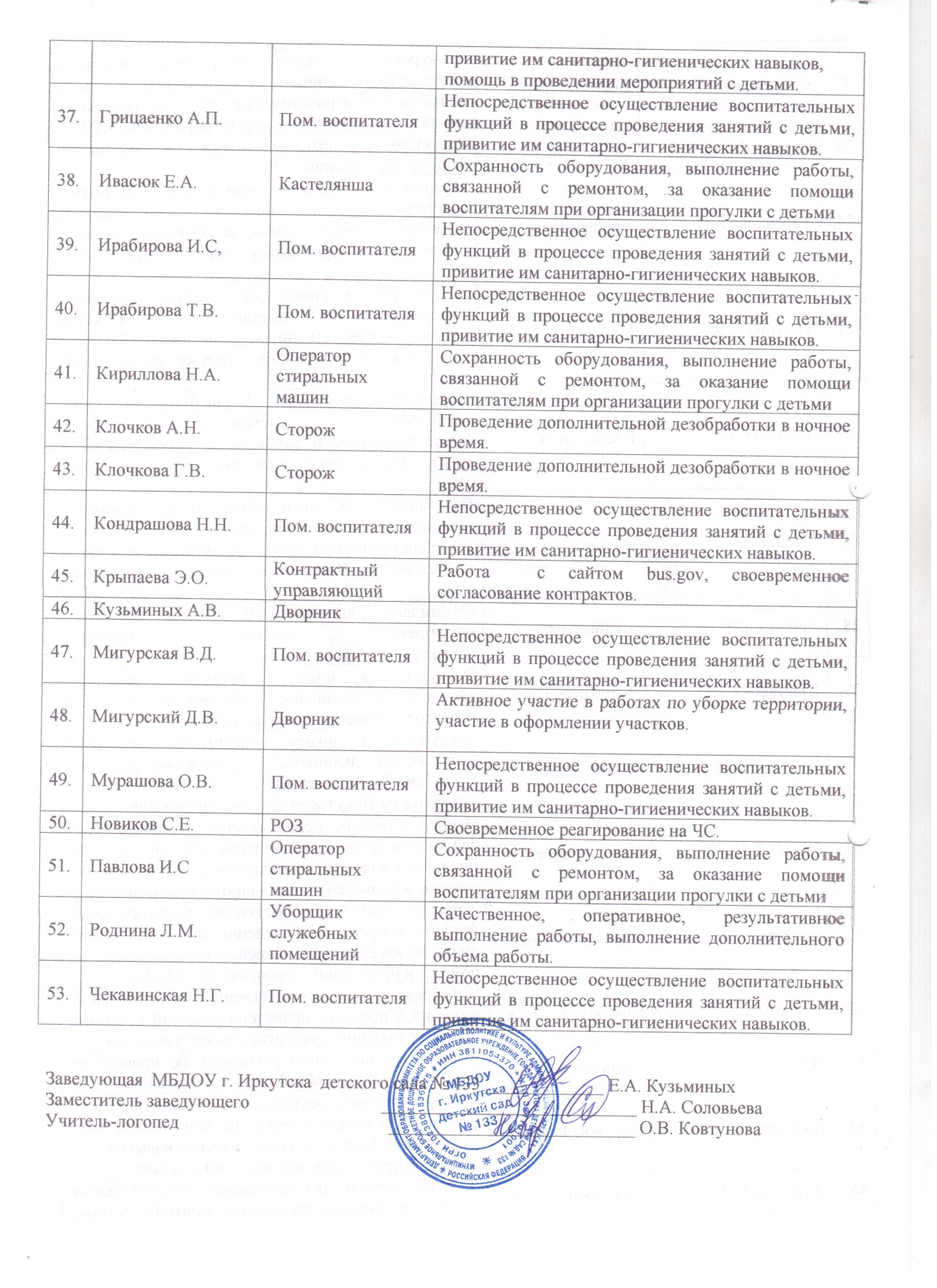 № п/пФ.И.О.Должность Показатели Кузьминых Е.А.Заведующий ДОУСоловьева Н.А.Заместитель заведующейМигурская Т.В.Специалист по кадрамЗа работу с сайтом АИС, сайтом ДОУ,  принятие активного участия в проведении производственного контроля.Андреева Т.А.Воспитатель Экскурсия в школу, оформление выставки «Волшебные льдинки»,  оформление выставки плакатов «Экспериментируем дома»Байкова С.Н.Педагог-психологОформление выставки «Волшебные льдинки»,  оформление выставки плакатов «Экспериментируем дома», за активное участие в подготовке к Иркутскому форуму образования-2020.Боровская Л.И.Воспитатель Экскурсия в школу, оформление выставки «Волшебные льдинки»,  оформление выставки плакатов «Экспериментируем дома», выступление с докладом на Иркутском форуме образования-2020.Бутакова О.Н.Воспитатель Оформление выставки «Волшебные льдинки»,  оформление выставки плакатов «Экспериментируем дома», за активное участие в подготовке к Иркутскому форуму образования-2020.Головина Ж.Н.Учитель-логопедОформление выставки «Волшебные льдинки»,  оформление выставки плакатов «Экспериментируем дома», за активное участие в подготовке к Иркутскому форуму образования-2020.Димова О.А.ВоспитательОформление выставки «Волшебные льдинки»,  оформление выставки плакатов «Экспериментируем дома», за активное участие в подготовке к Иркутскому форуму образования-2020, экскурсия в библиотеку.Карчемкина Т.А.ВоспитательОформление выставки «Волшебные льдинки»,  оформление выставки плакатов «Экспериментируем дома», за активное участие в подготовке к Иркутскому форуму образования-2020.Каторгина Е.М.Воспитатель Оформление выставки «Волшебные льдинки»,  оформление выставки плакатов «Экспериментируем дома», за активное участие в подготовке к Иркутскому форуму образования-2020.Кашина Н.М.Воспитатель Экскурсия в школу, оформление выставки «Волшебные льдинки»,  оформление выставки плакатов «Экспериментируем дома», за активное участие в подготовке к Иркутскому форуму образования-2020.Ковтунова О.В.Учитель-логопедОформление выставки «Волшебные льдинки»,  оформление выставки плакатов «Экспериментируем дома», за активное участие в подготовке к Иркутскому форуму образования-2020.Костовская К.Г.Инструктор по ФИЗООформление выставки «Волшебные льдинки»,  оформление выставки плакатов «Экспериментируем дома», за активное участие в подготовке к Иркутскому форуму образования-2020.Купченко Т.НВоспитательОформление выставки «Волшебные льдинки»,  оформление выставки плакатов «Экспериментируем дома», за активное участие в подготовке к Иркутскому форуму образования-2020, экскурсия в бибилиотеку.Лукьянова О.А.ВоспитательОформление выставки «Волшебные льдинки»,  оформление выставки плакатов «Экспериментируем дома», за активное участие в подготовке к Иркутскому форуму образования-2020, победитель в городской выставке-конкурсе дизайн-проектов.Мавлютова А.В.ВоспитательОформление выставки «Волшебные льдинки»,  оформление выставки плакатов «Экспериментируем дома», за активное участие в подготовке к Иркутскому форуму образования-2020.Малькова Т.В.ВоспитательОформление выставки «Волшебные льдинки»,  оформление выставки плакатов «Экспериментируем дома», за активное участие в подготовке к Иркутскому форуму образования-2020, экскурсия в библиотеку.Непокрытова С.В.Воспитатель      Оформление выставки «Волшебные льдинки»,  оформление выставки плакатов «Экспериментируем дома», за активное участие в подготовке к Иркутскому форуму образования-2020.Петрова Е.В.Воспитатель Оформление выставки «Волшебные льдинки»,  оформление выставки плакатов «Экспериментируем дома», за активное участие в подготовке к Иркутскому форуму образования-2020.Рукавишникова А.Н.Воспитатель Оформление выставки «Волшебные льдинки»,  оформление выставки плакатов «Экспериментируем дома», за активное участие в подготовке к Иркутскому форуму образования-2020.Свердлова М.Г.Воспитатель Экскурсия в школу, оформление выставки «Волшебные льдинки»,  оформление выставки плакатов «Экспериментируем дома», выступление с докладом на Иркутском форуме образования-2020.Стародубцева Г.А.Педагог-психологЗа активное участие в подготовке к Иркутскому форуму образования-2020.Тортикова К.Н.Воспитатель Оформление выставки «Волшебные льдинки»,  оформление выставки плакатов «Экспериментируем дома», за активное участие в подготовке к Иркутскому форуму образования-2020.Трохина Н.В.Муз.руководительОформление выставки «Волшебные льдинки»,  оформление выставки плакатов «Экспериментируем дома», за активное участие в подготовке к Иркутскому форуму образования-2020.Фурман Г.Н.Воспитатель Оформление выставки «Волшебные льдинки»,  оформление выставки плакатов «Экспериментируем дома», за активное участие в подготовке к Иркутскому форуму образования-2020.Хамаза С.Е.ВоспитательОформление выставки «Волшебные льдинки»,  оформление выставки плакатов «Экспериментируем дома», за активное участие в подготовке к Иркутскому форуму образования-2020.Чернигова Е.Н.ВоспитательОформление выставки «Волшебные льдинки»,  оформление выставки плакатов «Экспериментируем дома»Шестакова А.О.ВоспитательЭкскурсия в школу, оформление выставки «Волшебные льдинки»,  оформление выставки плакатов «Экспериментируем дома»Шестакова Э.А.ВоспитательЭкскурсия в школу, оформление выставки «Волшебные льдинки»,  оформление выставки плакатов «Экспериментируем дома», выступление с докладом на Иркутском форуме образования-2020.Агеева Е.Е.Пом. воспитателяНепосредственное осуществление воспитательных функций в процессе проведения занятий с детьми, привитие им санитарно-гигиенических навыков,помощь в проведении мероприятий с детьми.Алексанян Л.К.Пом. воспитателяНепосредственное осуществление воспитательных функций в процессе проведения занятий с детьми, привитие им санитарно-гигиенических навыков,помощь в проведении мероприятий с детьми.Безик А.В.Пом. воспитателяНепосредственное осуществление воспитательных функций в процессе проведения занятий с детьми, привитие им санитарно-гигиенических навыков.Ветрова С.Д.Сторож Выполнение поручений руководителя, проведение дополнительной дезобработки в ночное время.Волкова Т.С.Пом. воспитателяНепосредственное осуществление воспитательных функций в процессе проведения занятий с детьми, привитие им санитарно-гигиенических навыков,помощь в проведении мероприятий с детьми.Выгузова Н.АПом. воспитателяНепосредственное осуществление воспитательных функций в процессе проведения занятий с детьми, 